SWBA Board Meeting Minutes 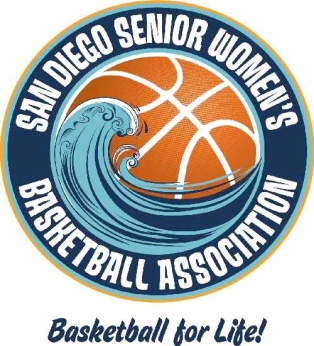 March 20, 2022The meeting was called to order by Director Joy de Beyer at 9:40 am. Board members in attendance: Aurora Brown, Nancy Bruce, Diane Koczur, Kris Shelley and Lynn Bloom. Also present: Sheri Vandeventer, Karen Blair and Jaye Hanley. Not present: Marge Carl.Minutes:  Diane moved and Lynn seconded a motion to approve the January 9, 2022 Minutes with one revision to Item #8. Unanimously approved. Treasurer’s Report:  Joy reported on the current SWBA Treasurer’s Report, attached and incorporated herein, and noted that we need to investigate a way to draw interest on the account. Sheri will investigate. Joy will look into the history of the Meg Skinner Memorial Fund to determine purpose and use of funds. Aurora moved and Lynn seconded a motion to approve the Treasurer’s Report. Unanimously approved.New Board Members: Pursuant to SWBA Bylaw provisions, Sheri Vandeventer, Karen Blair and Jaye Hanley are approved as new SWBA Board Members by unanimous vote of all existing Board Members. Joy proposed holding an in-person AGM. Following discussion, all agreed to suspend rookie practice on April 10 and to schedule the AGM in the gym from 9:30am – 10:30am, followed by a light brunch in the Community Room. Joy moved and Aurora seconded a motion to schedule the meeting, and to authorize the spending of General funds for a light brunch. Unanimously approved. Update: SWBA in the Media: Joy reported that Splash continues to be filmed for an upcoming film to be shown on Disney+ as a part of the 50th year celebration of the passing of Title IX. Screening is planned for early summer. Prince Vaughn III, a television casting and development professional in Los Angeles, has approached Joy and CJ regarding the possibility of creating a video series about SWBA. He has requested team photographs to attach to proposals/bids for backing. SWBA membership applications authorize the SWBA to use member photographs for promotional purposes. Joy requests that teams take pictures and forward to her. Photographs will initially be used for Vaughn’s proposals /bids only. The Board gives formal approval to Joy to continue talks with Vaughn. She will share the proposals with the Board before he starts.COVID Advisory Committee Update:  Sheri reviewed current San Diego County COVID data, noting that San Diego may be facing an uptick in cases. Following discussion, Diane proposed rescinding the COVID Advisory Committee’s authorization to make all decisions regarding protocol, and to return decision making to the SWBA Board. The issue will be added to the June 5 meeting Agenda.Membership Publicity: Karen would like to post the flyer for the CA Qualifying Games on the SWBA website. New player photos will also be posted, as well as included in the next News & Update email from Joy. Karen also proposed that a greeting table be sponsored/manned by rotating teams at Sunday league play, and to institute an SWBA information board set up outside of the gym on game days. Karen will work with Nancy and Diane on a press release to go out end of month.SWBA 2022 Board Meeting & Event Dates: AGM April 10. Picnic August 13. Holiday Party December 10. Board Meetings: June 5, July 24, September 11, November 13. CA Qualifying Games Corky’s Gym 9/17-18: Joy requested that the Board approve spending of up to $600.00 for the cost of lunch as in previous tournaments. Joy moved and Kris seconded the motion. Unanimously approved.Meeting adjourned at 10:40 am. Next meeting is June 5, 2022.Respectfully submitted,Lynn Bloom